III/2-CJ1/2.1/ŠvAlexandreidaZopakujme si…Otázky k diskusi na úvod:Charakterizujte společenské poměry v Čechách v období rozvoje česky psané literatury (poslední čtvrtina 13. století – počátek 15. století).Jaký umělecký sloh figuruje v architektuře a výtvarném období? Které stavební památky tohoto období znáte?„Pracovně“ jsme si literaturu tohoto období rozdělili do dvou etap - počátků a vrcholu česky psané literatury. Pomyslný mezník mezi nimi tvoří rok nástupu jakého panovníka na český trůn?Co jste si zapamatovali o Kronice tak řečeného Dalimila?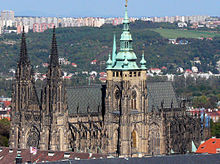 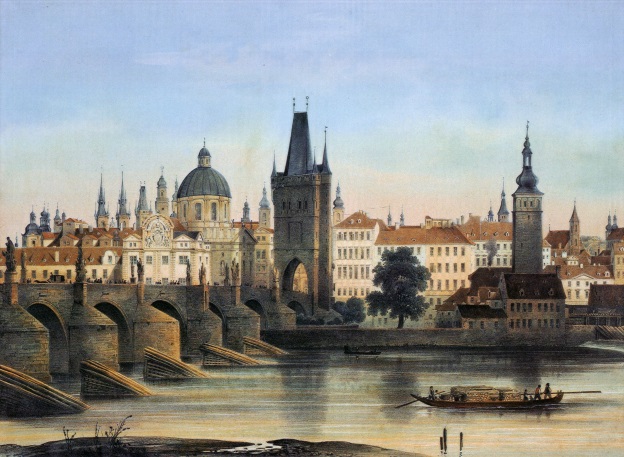 Katedrála sv. Víta, Karlův most(www.wikipedia.cz)Alexandreida (vznik před r. 1300)Přečtěte si základní informace a zapište si stručné výpisky do sešitu. Spolu s Kronikou tak řečeného Dalimila tvoří Alexandreida stěžejní díla česky psané středověké světské epiky. Tato veršovaná skladba, svědčící o vysoké úrovni česky psané literatury, vznikla pravděpodobně ještě před rokem 1300, spadá tedy do období počátků rozvoje česky psané literatury na našem území. Alexandreida zpracovává příběh o starověkém panovníkovi ze 4. století př. n. l. Alexandru Makedonském. Vypráví o Alexandrově původu a dětství. V této souvislosti jsou zdůrazněny rady jeho učitele Aristotela o tom, jak se má vladař chovat, aby byl úspěšný. Dále se popisují především Alexandrova válečná tažení, při nichž poráží perského krále Dareia, podmaňuje si jeho říši a dostává se až do Indie. Poté ale Alexandr zpychl, je opojen mocí a přestává poslouchat Aristotelovy rady, chystá se ovládnout celý svět. Náhle ale v Babyloně umírá, poté, co se napil z otrávené číše.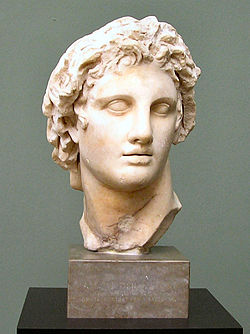 Alexandr Veliký (356 – 323 př. n. l.)syn Filipa II. Makedonskéhokrál Makedoniewww.wikipedia.czTexty o Alexandrovi Makedonském byly ve světové literatuře časté a u čtenářů velmi oblíbené. Česky psaná Alexandreida vychází z latinské a německé předlohy (Ulrich von Etzenbach). Česká Alexandreida nás zaujme několika aktualizacemi, které se tehdy mohly vztáhnout k osudům Přemysla Otakara II. a jeho syna Václava II.  V této souvislosti bychom mohli mluvit o alegorii textu. Středověké Alexandreidy oslavují ideál středověkého panovníka zobrazeného jako ctného rytíře. Alexandrovým vojákům dává autor i česká jména. V textu se také vyskytuje pohrůžka Němcům, dobově podmíněná.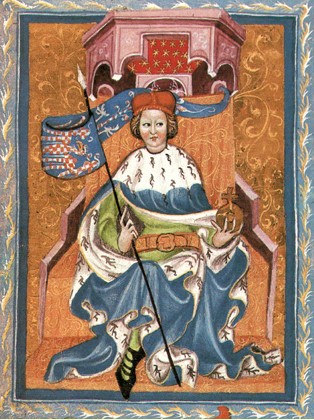 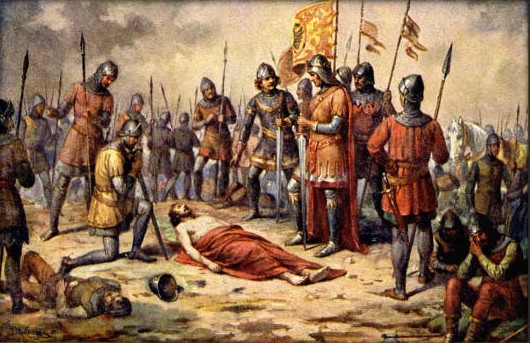 Přemysl Otakar II., po bitvě na Moravském poli (www.wikipedia.cz)Autor Alexandreidy byl vzdělaný vlastenec, nejspíše příslušník vysoké šlechty, protože se v Aristotelově monologu zdůrazňuje negativní vztah k neurozeným a zemanům. Dílo je velmi působivé, psané pravidelným osmislabičným veršem, který byl v české literatuře používán až do 14. století. Její jazyk obsahuje mnohá obrazná vyjádření. Alexandreida patří k základním dílům staročeské literatury a velmi ovlivnila rozvoj staročeské veršované epiky.Z původního díla, na jehož rozsah usuzujeme podle latinské předlohy (asi 9000 veršů), se dochovaly dvě pětiny (3440 veršů), a to v několika zlomcích (nejstarší je z první čtvrtiny 14. století).   (Literatura I, Výklad, Scientia 2003)Otázky k zamyšlení…Ná základě výkladové pasáže se pokuste zodpovědět následující otázky nejprve ve dvojici se spolužákem, poté porovnejte své názory ve třídě: Nese Alexandreida charakteristické rysy středověké literatury?Vyjádřete se k následujícím bodům:všeobecně známé/neznámé téma?originalita/neoriginalita zpracování?předlohy z jiných jazyků?autor neznámý/známý?dochován originál?celé dílo/zlomek?pozdější opisy?Zopakujte pojem alegorie. Která díla využívající alegorie již znáte?Výňatky z dílaPřečtěte si pozorně ukázky a odpovězte na otázky uvedené za texty:Aristotelovy radyZ chlapieho řáda nikoli					ze stavu neurozenýchi jednoho v čest nevoli;nebo chlap, když jest povýšen,				neboťnesnadně bývá utišen:zlé kolo najviece skřípámalý had najviece sípáa chlápě nejviece chlípá.					vede si zpupně(…)Přěd zástupem první bývaj			svých sě lidí nepokrývaj;a když ti to uzřie tvoji,tu rád každý tobě sstojí.					setrvá s tebouKdyž pastýř přěd vlkem srší,				prchátoho se stádo rozprší,ten jest nehoden své vrši.				mzdy(…)Potom, mój kněžiče, věz to:ač kde dobudeš město,(…)Uč sě v tom rady chovati:když dobudeš, tehdy dávaj,a když nejmáš, oběcévaj.					slibujLékař vždy jmá čáku k sěči				naději na prospěch z bojepták rád slyší, kdežto skřěčí,				vábí skřekemsluha věří slibný řeči.(…)To ti naposled povědě,					povímjenž k tvéj čsti najlepšie vědě:				já, který vímv rozkoši sě neobložij,					neoddávej seu panosti neumnožij;					obžerstvíač sě v tom dvém neostřěžeš,			jestliže se nebudeš mít na pozorusám sě tiem najviec sviežeš.Plodu nedá moklé pole,a čest i v rozkoši vólenesedí na jednom stole.Juž ti všicku radu kráci,					krátce končímv jedno slovo sě navráci;					navrátím semilosrden buď k nevinnému, najviece k člověku svému.Chovajž tvrdě moje slova,				pevněbodeť služba vždy hotovaa ve cti vždy obnova.(Z tzv. Budějovického zlomku)Vyjádřete některé Aristotelovy rady svými slovy. Zamyslete se nad nimi.  Jak jim rozumíte?Která z rad asi odráží názor středověkého autora? Komu král nemá stranit? Najděte v Aristotelově monologu pasáže zdůrazňující negativní vztah k neurozeným a zemanům.Většina veršů Alexandreidy je spojena stejným druhem rýmu. Některé celky se však z toho pohledu liší, autor v nich zpravidla vyjadřuje to, co pokládá za nejdůležitější poučení – tzv. gnómy. První z gnóm je vyznačeno podržením, najděte další gnómická trojverší. Jaký druh rýmu je jim společný? Dokažte v textu, že se jedná o pravidelný osmislabičný verš.Alexandr vzorem českému králi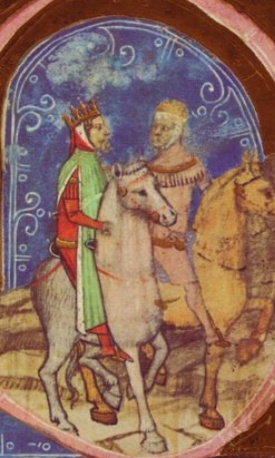 Václav IIčeský a polský králsyn Přemysla Otakara II.www.wikipedia.czA s právem sě jmu to dálo,což sě jmu jest čsti kde stalo,že sě vybrav s málem luďahi pojměv mnoho nekluda,					isvú věcú tak snažně pílil,						horlivěaž sě jme veš svět pochýlil.					sklonilBy Bóh uslyšěti ráčil						kéž bysvé křesťanstvo hi to zračil,					ukázalby takýž byl českým králem: (…)Hi to by sě státi mohlo,ač by to co juž pomohlože Němci, již sú zde hoscie,					hostéchtie doždaci, by na moscě					dočkati sePrazě, jehož Bóh snad nechá,nebylo viděti Čecha:hi mohlo by sě birž státi, 						rychlejiby jich bylo nevídati.(Z tzv. Budějovického zlomku)Proč autor pojímá Alexandra jako vzor pro českého panovníka?Jaký typ vladaře Alexandr představoval?Jaká další základní tendence celého díla je patrná v závěrečných verších? Domácí úkol:Zjistěte a zapište si odpovědi na následující otázky týkající se srovnání Alexandreidy a Kroniky tak řečeného Dalimila, základních děl středověké světské epiky psané českým jazykem:Čím se liší autorská pozice Dalimilovy kroniky a Alexandreidy?Jak základní tendence je naopak oběma památkám společná?Obě díla jsou veršovaná, charakterizujte odlišnosti týkající se pravidelnosti verše. 